S1 Table: The result of the ethnographic studies-The selected EPM content. (Note: Due to possible copyrights and because of non-availability of the images under Creative Commons Attribution License (CCAL) CC BY 4.0, all the images are explained in textual form instead of providing original images)Sr. NoAlphabet LettersAlphabet LettersSelected itemsSelected itemsMost frequently recognized item (percentage)ImagesStandard Urdu ScriptRoman EquivalentUrdu Voice (Script)DefinitionMost frequently recognized item (percentage)Images1AlafAkhbar(اخبار) Newspaper100Image of a local news paper2BayBata(با ٹا)Shoes Brand79Logo of BATA3PayPepsi(پیپسی)Drink Brand90Logo of PEPSI4TayTeer(تیر)Election symbol 100Image of an Arrow (Election Symbol)5TayTaxi(ٹیکسی)Vehicle76Image of local Taxi6JeemGeo(جیو)TV channel75Image of GEO TV7ChayChingchi(چنگچی)Vehicle97Image of a Tri wheeler passenger vehicle8HayHuqa(حکا)Smoking tool99Image of a local smoking tool9KhayKhargosh(خرگوش)Rabbit100Image of a Rabbit10DaalDaig(دیگ)Cooking pot100Image of big cooking pot11DdaalDalda(ڈالڈا)Cooking Oil Brand100Logo of DALDA12RayRoti(روٹی)Bread (Chapati)100Image of a loaf (Bread)13ZayZong(زونگ)Mobile Service95Logo of ZONG (Local mobile company)14SeenSurf(سرف)Detergent Powder88Image of the pack of a local detergent powder15SheenShair(شیر)Election Symbol100Image of a Lion16AinAinak(عینک)Spectacles 100Image of Spectacles17GhainGhobara(غبارہ)Balloon100Image of Balloons tied together18FayFarij(فریج)Refrigerator 100Image of a opened refrigerator19QafQuraan(قرآن)Holy book100Image of the Holy book20KafCamera(کیمرہ)Camera 85Image of a Camera21GafGoli(گولی)Tablet100Image of the Tablets22LaamLipton(لپٹن)Tea Brand94Logo of the LIPTON23MeemMasjid(مسجد)Mosque 100Image of a Mosque24NoonNokia(نوکیا)Cell phone brand99Image of the Nokia 3310. A locally famous mobile phone25WowWarid(وارد)Mobile Service92Logo of WARID (A local mobile company)26HeyHaaki(ہاکی)Hockey 85Image of a Hockey stick (Locally famous sport)27YayUfone(یوفون)Mobile Service89LOGO of the Ufone (a local mobile company)28YayUfone(یوفون)Mobile Service89LOGO of the Ufone (a local mobile company)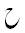 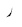 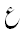 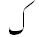 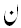 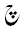 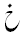 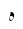 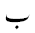 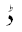 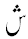 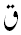 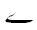 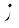 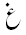 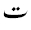 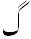 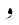 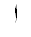 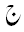 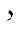 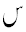 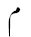 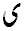 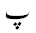 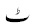 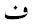 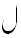 